PRAISE HIM! (2020)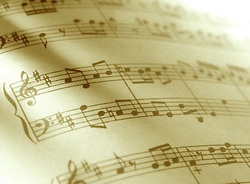 PRAISE HIM! is the Christmas story with songs. The whole Sunday school can dress up and take part in this play so no one feels left out! The cast can be large or small depending on the number of children available. The 8 scenes can be rehearsed separately so only one final dress rehearsal is necessary. The music is simple. It’s written for piano and unison song but musicians can easily arrange it to suit a group or even a band!THE STAR THEME (REV)WELCOME LITTLE LORD JESUS (REV)MARY’S  SOLO (REV)THE ANGELS’ SONG (REV)LET ALL NATIONS PRAISE HIM (REV)AMEN HALLELUJAH (REV)

Here is the script of the play, for download: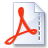 Download File
Praise Him! by Merle Lamprecht is licensed under a Creative Commons Attribution-NonCommercial-NoDerivatives 4.0 International License.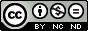 